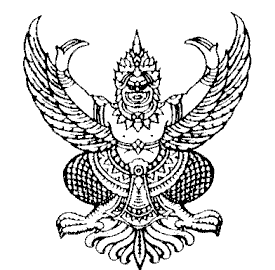 ประกาศองค์การบริหารส่วนตำบลโนนทองอินทร์เรื่อง  รายชื่อผู้ผ่านการสอบคัดเลือกเพื่อบรรจุแต่งตั้งบุคคลเป็นพนักงานจ้าง  ประจำปีงบประมาณ ๒๕๕๙ ...............................................................ตามที่  องค์การบริหารส่วนตำบลโนนทองอินทร์  ได้ประกาศ เรื่อง   รับสมัครสอบคัดเลือกบุคคลเพื่อบรรจุแต่งตั้งเป็นพนักงานจ้าง ลงวันที่  ๒๕  เดือน กันยายน  พ.ศ.๒๕๕๘  และได้ดำเนินการสอบไปแล้ว นั้น		องค์การบริหารส่วนตำบลโนนทองอินทร์ จึงประกาศรายชื่อผู้ผ่านการสอบคัดเลือกเพื่อบรรจุแต่งตั้งบุคคลเป็นพนักงานจ้าง ประจำปีงบประมาณ ๒๕๕๙   ดังนี้๑. ตำแหน่งผู้ช่วยเจ้าหน้าที่ธุรการ  (สังกัดส่วนการศึกษา ศาสนาและวัฒนธรรม)๒. ตำแหน่งผู้ช่วยเจ้าหน้าที่ธุรการ  (สังกัดกองช่าง)ประกาศ   ณ  วันที่   ๓๐     เดือน  ตุลาคม   พ.ศ. ๒๕๕๘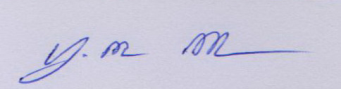 						(   นายบุญเลิศ   สวัสดี   )				          การบริหารส่วนตำบลโนนทองอินทร์กายน   พ.ศ.๒๕๕๒
ำแหน่งผู้๒  เดือนพฤศจิกายน  พ.ศ.๒๕๕๒  รับสมัครสอบคัดเลือกบุคคลเพื่อบรรจุเป็นายกองค์การบริหารส่วนตำบลโนนทองอินทร์เลขประจำตัวสอบชื่อ   -   สกุลคะแนนที่ได้สอบได้ลำดับที่หมายเหตุ๐๑๑นางสาวจุรีรัตน์   จำมี๗๑.๕๐๑เลขประจำตัวสอบชื่อ   -   สกุลคะแนนที่ได้สอบได้ลำดับที่หมายเหตุ๐๒๑นางสาวชุติกาญจน์   อาจบำรุง๗๐.๘๓๑